Концепция по достижению углеродной нейтральности в Кыргызской РеспубликеСОДЕРЖАНИЕВведение2. Анализ ситуации2.1. Институциональная и организационная основа для низкоуглеродного развития2.2. Выбросы парниковых газов 2.3. Изменение климата2.4. Воздействие изменения климата 3. Целеполагание и ожидаемые результаты3.1. Долгосрочное видение3.2. Долгосрочная цель3.3. Ожидаемые результаты4. Приоритетные направления митигационных действий5. Задачи по приоритетным направлениям5.1. Сектор «Энергетика»5.2. Сектор «Транспорт»5.3. Сектор «Промышленные процессы и использование продуктов (ППИП)»5.4. Сектор «Сельское хозяйство»5.5. Сектор «Отходы»5.6. Сектор «ЛХДВЗ6. Приоритетные направления адаптационной политики6.1. Адаптационные меры по направлению  «Водные ресурсы»6.2. Адаптационные меры по направлению “Сельское хозяйство”6.3. Адаптационные меры по направлению “Энергетика”6.4. Адаптационные меры по направлению “Здравоохранение”6.5. Адаптационные меры по направлению “Снижение рисков стихийных бедствий”6.6. Адаптационные меры по направлению “Лес и биоразнообразие”6.7. Адаптационные меры по направлению “Климатически устойчивые территории и зеленые города”7. Сквозные направления деятельности в рамках низкоуглеродного развития  8. Этапы реализации и финансирование9. Механизмы реализации9.1. Управление процессом реализации9.2. Мониторинг и оценкаВВЕДЕНИЕВ настоящее время изменение климата стало наиболее острой глобальной проблемой, которая имеет не только климатические и экологические, но и социальные, экономические и управленческие последствия. По прогнозам Межправительственной группы экспертов по изменению климата (МГЭИК) глобальное потепление будет иметь самые негативные последствия во всех сферах жизнедеятельности, если не будут предприняты немедленные действия по его предотвращению. Сейчас общепризнано, что основная причина изменения климата имеет антропогенный характер и необходимо предпринимать решительные меры по снижению выбросов парниковых газов, которые являются главным фактором повышения глобальной температуры. С целью предотвращения этой угрозы в декабре 2015 года на Конференции Сторон Рамочной конвенции ООН об изменении климата (РКИК ООН) было принято Парижское соглашение. В соответствии с Парижским соглашением страны объединяют свои усилия по сокращению выбросов парниковых газов и ведут совместную работу (может общую формулировку, а не только адаптацию отметить) по адаптации к последствиям изменения климата. К настоящему моменту Парижское соглашение подписали 194 стран мира. Кыргызская Республика подписала Парижское соглашение в 2015 году и ратифицировала его в 2019 г., что делает обязательным для Кыргызстана выполнение всех положений Парижского соглашения.  Кыргызстан демонстрирует последовательную приверженность к Парижскому соглашению - регулярно представляет на суд международной общественности свои двухгодичные регулярные доклады и на национальном уровне определяемые вклады в реализацию соглашения.Актуальность участия Кыргызской Республики в реализации Парижского соглашения обусловлена тем, что Кыргызстан сильно уязвим к последствиям изменения климата. В настоящее время наблюдаются серьезные негативные последствия изменения климата – увеличивается число природных чрезвычайных ситуаций, уменьшается урожайность сельскохозяйственных культур , происходит ускоренное таяние ледников и заметное изменение поверхностного стока рек, и недостаток воды для питьевого водоснабжения. Как подчеркнул Президент КР Садыр Жапаров на 78-й сессии Генеральной Ассамблеи ООН (2023), климатические изменения ускоряют бедность, миграцию и неравенство. Особенно уязвимыми оказались горные территории, прежде всего, вследствие активизации таяния ледников, что провоцирует селевые потоки и, самое главное, угрожает устойчивым и обширным маловодьем во всем регионе. По прогнозам к 2050 году площадь ледников Кыргызстана сократится значительно, что обостряет не только страновые, но и межстрановые региональные проблемы нехватки воды для питья и для выращивания урожая. С изменением климата связаны также деградации почв и пастбищных угодий, что создает реальную угрозу продовольственной безопасности страны. Изменение климата диктует необходимость внесения корректив в планы развития страны и найти своевременные ответы, позволяющие создать условия для социальной, экологической и экономической устойчивости. Государство уже не может ограничиться только продолжением оказания помощи в чрезвычайных ситуациях, не инвестируя в предотвращение климатических рисков и адаптацию к изменению климата. В этой связи, стремление к углеродной нейтральности –важное средство для устойчивого развития Кыргызской Республики и обеспечения национальной безопасности. Важнейшей задачей при этом является создание механизмов вовлечения в процессы сокращения выбросов парниковых газов и сокращения негативных последствий изменения климата всех заинтересованных сторон. Важность интеграции гендерного подхода в стратегические документы, а также в процессы анализа и принятия решений в сфере устойчивого развития, изменения климата в целом, обусловлена тем, что в первую очередь женщины и мужчины по-разному реагируют на изменения состояния окружающей среды и по-разному могут быть затронуты последствиями климатических изменений. По условиям Парижского соглашения развивающиеся и уязвимые к изменениям климата страны, к которым относится Кыргызская Республика, могут рассчитывать на серьезную финансовую помощь. Для этого необходимо обязательно иметь официальную концепцию долгосрочных действий по достижению углеродной нейтральности страны. Важным является также наличие плана по адаптации к изменениям климата наряду с сокращением выброса парниковых газов. Национальный вклад страны должен соответствовать глобальной цели удержания роста средней температуры не выше 1.5оС по сравнению с доиндустриальным периодом. Кыргызская Республика взяла на себя обязательство достичь углеродной нейтральности к 2050 году. Об этом впервые было заявлено Президентом Кыргызской Республики Садыром Жапаровым, 2 ноября 2021, в городе Глазго, на Саммите мировых лидеров в ходе Конференции Сторон РКИК ООН.  Настоящая Концепция долгосрочных действий по достижению Кыргызской Республики углеродной нейтральности до 2050 года разработана для определения приоритетных направления действий по сокращению выбросов ПГ в соответствии с обязательствами Кыргызской Республики по РКИК ООН и Парижскому соглашению. Назначение представляемой Концепции состоит в стремлении сформировать исходную базу для дальнейшей разработки долгосрочной политики с учетом низкоуглеродного и климатоустойчивого развития, а также для внесения коррективы министерствами и ведомствами в отраслевые программы развития с учетом необходимости достижения углеродной нейтральности Кыргызской Республикой.Концепция служит также отправной точкой для переосмысления действий в сфере межведомственной координации и территориального управления — для пересмотра документов регионального развития от айыл өкмөтү до областей республики. Предложенные в Концепции системные рамки нацелены прежде всего на то, чтобы все домохозяйства, местные сообщества и иные вовлеченные стороны могли действовать согласованно по пути устойчивого климатического развития.В Концепции представлено видение того, как органы государственного управления и органы местного самоуправления на всех уровнях должны сосредоточить свои усилия для эффективного достижения климатической нейтральности до 2050 года. Данная Концепция представляет собой концептуальный документ длительного горизонта планирования. Концепция представляет собой совместный вклад и результат работы государственных органов Кыргызской Республики и специалистов из научных и аналитических учреждений, а также международных экспертов. Основная цель Концепции состоит в том, чтобы в сложившихся  климатических условиях обеспечить благополучие народа Кыргызстана в будущем, не допустив потери средств к существованию, сохранив окружающую природную среду.Базовые подходы, на которых основана Концепция: системный взгляд на комплекс мер к достижению углеродной нейтральности, внимание к синергии планируемых мер по климатической митигации и адаптации;выполнение обязательств, принятых Кыргызской Республикой в рамках ОНУВ, в соответствии с современными потребностями страны и с учетом международных рекомендаций и лучших практик;учет местных условий, территориальной специфики, в контексте широко понимаемых географических условий, включая природно-естественные, климатические, социально-экономические, социокультурные и др.;укрепление институциональной и организационной основы для реализации мер по направлениям адаптации и митигации, включая оптимизацию нормативной правовой основы, интеграцию климатической информации в статистическую систему страны и климатическое обслуживание широкого круга вовлеченных сторон (государственные и местные органы власти, население, неправительственный сектор, бизнес-сообщество).2. АНАЛИЗ СИТУАЦИИ2.1 Институциональная и организационная основа для низкоуглеродного развитияОснова для низкоуглеродного развития регламентируется стратегическими и программными документами различного уровня — от общенациональных программ, задающих общие цели (сквозные), до секторальных, регламентирующих развитие через призму климата одного или нескольких секторов (направлений).Долгосрочные стратегические законодательные рамки климатической повестки определены в Национальной стратегии развития Кыргызской Республики на 2018–2040  годы, принятой в 2018 г., которая предусматривает формирование образа Кыргызстана как страны с «отрицательной эмиссией СО2» и самой «зеленой» страны региона. Данные решения получили развитие в 2018 году утверждением Жогорку Кенешем Кыргызской Республики Концепции зеленой экономики в Кыргызской Республике «Кыргызстан — страна зеленой экономики» и последующим принятием Правительством Кыргызской Республики Программы развития зеленой экономики (2019-2023), с уделением особого внимания 7-ми приоритетным секторам, включая энергетику, сельское хозяйство, промышленность, низкоуглеродный и экологически чистый транспорт, устойчивый туризм, управление отходами и «зеленые» города. На данный момент проводится работа по подготовке последующей программы развития зеленой экономики до 2028 года.В рамках реализации вышеназванной Национальной стратегии в 2021 г. была принята Национальная программа развития Кыргызской Республики до 2026 г., в которой одним из ориентиров определено сокращение выбросов парниковых газов, предусмотрена необходимость разработки мониторинга, который будет базироваться на национальной статистике изменения климата и внедрении национальной системы мониторинга, отчетности и верификации (MRV). Первоочередные направления климатической политики в различных секторах регламентированы Указом Президента Кыргызской Республики от 19 марта 2021 года № 77 «О мерах по обеспечению экологической безопасности и климатической устойчивости».В соответствии с Концепцией национальной безопасности Кыргызской Республики глобальные и региональные климатические и экологические изменения, последствия которых приводят к сокращению площадей ледников и водных ресурсов страны, определены как внешние угрозы национальной безопасности; регламентировано проведение уполномоченными государственными органами выверенной и комплексной внутренней и внешней политики в складывающейся климатической реальности. Институциональные рамки климатических действий национального бизнес-сообщества установлены Программой развития бизнеса Кыргызской Республики до 2026 г.. Указанная Программа содержит ряд мер, направленных на создание условий в частном секторе для стимулирования внедрения зеленых технологий и реализации экологических, социальных и управленческих принципов (ESG). Приверженность климатической повестке установлена отраслевыми программами и планами действий. В целом, большинство адаптационных и митигационных мер в той или иной степени отражены в действующих общенациональных программных документах в области «зеленой экономики», охраны здоровья населения и развития системы здравоохранения, сохранения биологического разнообразия, комплексной защиты населения и территории Кыргызской Республики от чрезвычайных ситуаций, лесной отрасли, развития ирригации, газоснабжения и газификации страны. В программах территориального развития – региональных и местного самоуправления - вопросы экологии, охраны окружающей среды, климатической безопасности представлены лишь фрагментарно; практически отсутствуют специальные экологические программы и/или программы климатической адаптации областного или районного уровня.Принятый страной курс на формирование политики в области адаптации и смягчения последствий изменения климата отражен в Национальном добровольном обзоре по достижению Целей устойчивого развития в Кыргызской Республике, представленном мировому сообществу в 2020 году, где приверженность климатической повестке рассматривается через вклад Кыргызстана в достижение ЦУР 13 «Борьба с изменением климата». Кыргызская Республика имеет важные достижения и продолжает активное движение к формированию системы национальной климатической статистики и внедрению национальной системы мониторинга, отчетностии  верификации (MRV), для подготовки международной климатической отчетности, укрепления климатического имиджа страны, действенного способа отслеживания прогресса в ходе реализации адаптационной и митигационной политики. Международная климатическая отчетность, разрабатываемая на системной основе, позволяет не только оценить текущую ситуацию относительно вклада страны в решение глобальных климатических задач, но и формировать соответствующую базу количественных показателей по инвентаризации парниковых выбросов в разрезе их видов, ключевых отраслей и внутриотраслевых категорий. В настоящее время активно проводится работа по формированию в Кыргызской Республике системы климатического обслуживания заинтересованных сторон, как национальной информационной платформы по климатической адаптации, планированию и реализации мер по сокращению воздействия на климат. Так, Национальным статистическим комитетом Кыргызской Республики проводится работа по созданию системы статистического климатического мониторинга, с охватом различных аспектов общественной жизни, экономического развития и обеспечения благосостояния населения. В совокупности с национальной системой MRV, которая находится на этапе становления, официальная статистика обеспечит устойчивую платформу для отслеживания прогресса и своевременной корректировки государственной климатической политики. Гидрометслужбой Кыргызской Республики проводится работа по созданию климатических продуктов и климатических индексов, актуальных специализированных данных об изменении климата и изменчивости климата для предоставления заинтересованным сторонам (прежде всего, представителям частного сектора). Оптимизируется и укрепляется функциональная основа государственных ведомств – актуализируются функции и расширяются необходимые компетенции, осуществляется последовательная работа по привлечению частного сектора, неправительственных организаций, научных кругов и бизнес-объединений к принятию и реализации решений по различным аспектам национальной климатической политики. Принимая во внимание многолетний опыт страны по подготовке климатической отчетности, особое внимание уделяется вопросам совершенствования механизмов взаимодействия всех вовлеченных сторон, налаживанию эффективного обмена информацией и новыми данными в сфере климата.  За последние несколько лет существенно укрепилась институциональная основа для координации деятельности всех вовлеченных сторон — актуализированы задачи и функции в области климата для Министерства природных ресурсов, экологии и технического надзора Кыргызской Республики, ответственного за разработку и проведение единой государственной политики в сфере климата. Для объединения усилий по координации в области изменения климата и «зеленой» экономики в 2020 году создан Координационный совет по вопросам изменения климата, экологии и устойчивого развития, секретариатом которого является Центр климатического финансирования. В фокусе постоянного внимания находятся укрепление потенциала ведомств, общественных организаций, экспертного сообщества в вопросах климатической повестки; актуальных аспектах текущего состояния и перспективах изменения климата, климатических рисков, климатического финансирования, климатической уязвимости и адаптационного потенциала экономики и отдельных групп (частный, неправительственный сектор, население); выстраивания систем мониторинга, разработки показателей изменения климата и производства данных. 2.2. Выбросы парниковых газов Кыргызстан относится к странам, которые выбрасывают незначительный объем ПГ. Общие выбросы ПГ в 2020 г. составили 14 711,290 тыс. т СО2 эквивалента, поглощения составили 10 960,100 тыс. т СО2, а нетто выбросы 3 751,190 тыс. т СО2 эквивалента. Объем эмиссии ПГ Кыргызстана составил менее 0,032% общего объема выброса всеми странами в мире.Динамика выбросов ПГ представлена на рис. 1. По сравнению с 1990 г. общие выбросы ПГ Кыргызстана снизились на 48,53 % в 2020 г.  В период с 1995 по 2006 г. в Кыргызстане был отрицательный углеродный баланс, однако в период 2010 -2020 г. общие выбросы ПГ страны увеличились на 30,56%.Рис.1. Динамика выбросов парниковых газов в Кыргызской Республике.Наибольший объем выбросов ПГ составляет углекислый газ (СО2), который занимает около 55 процентов всех выбросов парниковых газов в Кыргызстане, затем по объему выбросов идут метан (СН4), закись азота (N2О), и пять видов  гидрофторуглеродов (ГФУ). Согласно методологии МГЭИК оценка выбросов проводится по основным источникам, которые включают следующие:Энергетика (включая транспорт), Промышленные процессы и использование продуктов, Сельское хозяйство, Лесное хозяйство и другие виды землепользования и Отходы.Количественные данные выбросов по основным источниками представлены в таблице.Таблица 1. Выбросы ПГ в Кыргызстане  в период 1990-2020 гг. по источникам.Основными источниками выбросов парниковых газов являются энергетический сектор (74% в 1990 году), сельское хозяйство (16,1%), отходы (5,5%), промышленные процессы (4,2%), землепользование, изменение землепользования и лесное хозяйство (0,2%). Проекция будущих выбросов и поглощений ПГ по сценарию «бизнес как обычно», т.е. без принятия мер митигации или смягчения изменения климата на период 2020-2050 гг. представлена на рис. 2.Рис. 2. Прогноз выбросов ПГ до 2050 годаСогласно обновленному в 2021 году ОНУВ, общая митигационная цель Кыргызской Республики — сократить выбросы ПГ на 16.63% к 2025 г. и на 15.97% к 2030 г. по сценарию «бизнес как обычно». При наличии международной поддержки выбросы ПГ к 2025 г. будут сокращены на 36,61%, а к 2030 г. - на 43.62% по сценарию «бизнес как обычно». С учетом амбициозности митигационной цели, в стране осуществлен запуск системной работы по ключевым направлениям, ориентированным на решение поставленных климатических задач.  Сформирован План реализации ОНУВ с соответствующим набором индикаторов и целевых показателей для дальнейшей оценки эффективности реализации митигационных и адаптационных мер. Митигационные меры прямого действия по сокращению выбросов ПГ предусматриваются, главным образом, в энергетике, посредством газификации домохозяйств и котельных, повышения энергоэффективности зданий, развития электротранспорта и возобновляемых источников энергии. В сельском хозяйстве сокращение выбросов ПГ предполагается достигать через масштабирование площадей сельскохозяйственных земель под органическое земледелие, которое уже положительно зарекомендовало себя на демонстрационных полях, повышение продуктивности животноводства посредством улучшения породного состава стада и постепенное снижение поголовья скота, а также улучшение управления навозом. Увеличение поглощения ПГ предусматривается посредством расширения площадей многолетних культур и, прежде всего, интенсивного садоводства, а также в секторе лесного хозяйства посредством расширения площадей лесовосстановления и лесоразведения.Во всех секторах на данном этапе предусмотрены также меры регулятивного характера, а также меры повышения потенциала и создание национальной системы измерения, отчетности и верификации (ИОВ).Активно идет процесс НАП, способствующий укреплению институтов и усилению вертикальной и горизонтальной координации и планированию адаптации к изменению климата, обеспечению учета климатических рисков при принятии решений по управлению территориями (на национальном, региональном, местном уровнях) и управления бизнесом. В разработке находятся адаптационные секторальные и областные планы, в т.ч., планы адаптации к изменению климата для Ошской, Жалал-Абадской, Баткенской областей и 1 наиболее уязвимого района Баткенской области. Обновлена дорожная карта и разработан механизм по совершенствованию статистики изменения климата, составлен перечень взаимосвязанных климатических и секторальных данных для четырех уязвимых секторов, определены контуры и видение системы климатического обслуживания широкого круга заинтересованных сторон как основа национальной климатической адаптации.2.3. Изменение климатаКыргызская Республика, будучи эмитентом небольшого объема парниковых газов, входит в число стран, особенно уязвимых к изменениям климата. В настоящее время вопросы адаптации к изменениям климата стали наиболее острыми во всех регионах страны, которые представляют собой четыре разные климатические зоны. Многолетние наблюдения показывают значительный рост температуры воздуха на территории страны за период с 1901–2017 гг (рис. 3). Так, если за период с начала прошлого столетия рост среднегодовой температуры составил в среднем по республике 0,1°С каждые 10 лет, то за период 1976–2017 гг. скорость роста возросла вдвое и составила 0,2°С каждые 10 лет.Рис.3. Динамика среднегодовой температуры воздуха на территории Кыргызской Республики за период 1901-2021 гг.Режим осадков (рис.4) в Кыргызской Республике, кроме значительной территориальной и сезонной изменчивости, характеризуется также межгодовой изменчивостью и цикличностью.Рис.4 Динамика и тренды изменения осадков на территории Кыргызской Республики в период 1901-2021 гг.Для анализа изменения климата в будущем на территории Кыргызстана использовались расчеты по моделям общей циркуляции атмосферы и океана (МОЦАО) международного проекта CMIP6. Проекция будущего изменения температуры воздуха относительно исторического периода 1995–2014 гг. по мультимодельному ансамблю сценариев SSP (Общие социально-экономические траектории) до 2100 г. показана на следующем рис. 5.Рис.5. Проекция будущих изменений температуры воздуха и осадков по различным сценариям SSP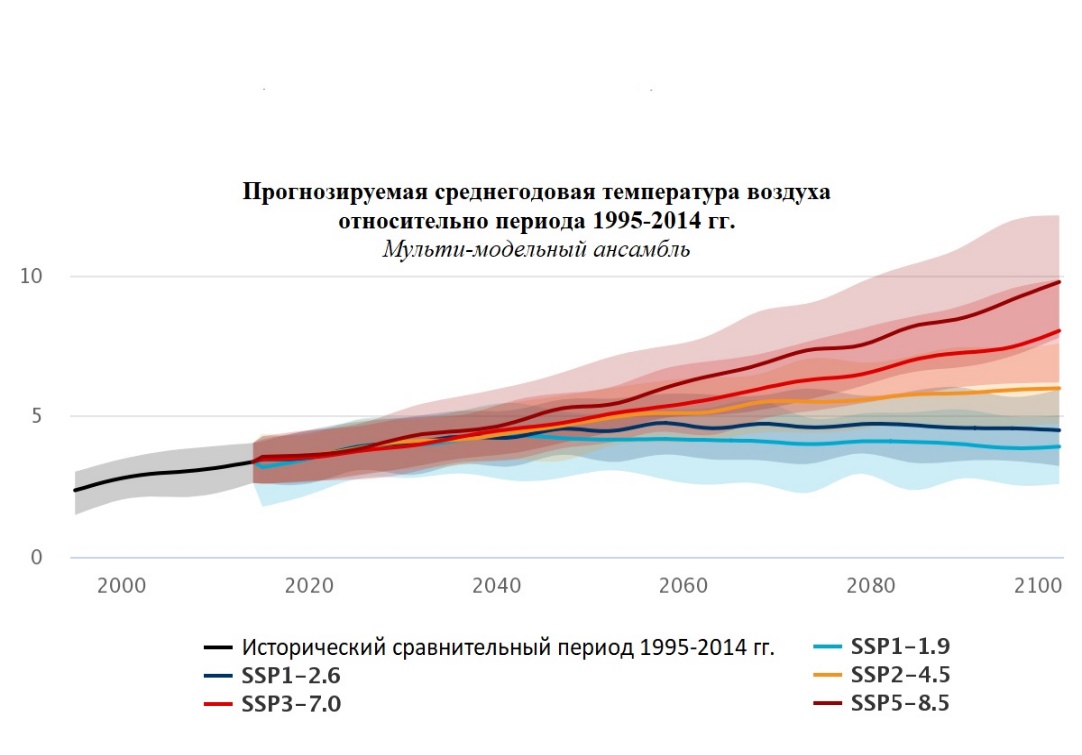 Прогнозы показывают, что на протяжении XXI века температура в Кыргызстане последовательно растет по всем сценариям, и к концу XXI века увеличение среднегодовой температуры достигает по жесткому сценарию SSP5-8.5 — почти 6°С, а по умеренному сценарию SSP2-4.5 — примерно 3°С.  В целом для республики, с начала прошлого столетия наблюдалась  незначительная тенденция к увеличению годовой суммы осадков - на 1% каждые 10 лет. Но, с середины 70-х годов прошлого века многолетняя тенденция изменилась - скорость роста среднегодовых сумм осадков возрастает и составляет 2% каждые 10 лет.Согласно расчетам по мульти-модельному ансамблю CMIP6 на территории Кыргызстана в 21 веке в целом ожидается сохранение современного режима осадков с незначительной тенденцией повышения. По умеренному сценарию SSP2-4.5 ожидается небольшое повышение годовой суммы осадков по Кыргызстану на 3% от базового периода 1995–2014 гг. в ближайшие 20 лет. В период 2040–2050 гг. ожидается незначительное повышение на 4% от современного периода.Последствия изменения динамики средней температуры и количества осадков проявляются в виде участившихся оползней в Ошской и Джалал-Абадской областях.  Уязвимыми к селям и паводкам являются все области страны, кроме Нарынской. Негативные последствия ливневых дождей проявляется в Джалал-Абадской области, наиболее уязвимой к ураганным ветрам является Иссык-Кульская область.2.4. Воздействие изменения климата Проведенная в рамках подготовки Четвертого Национального Сообщения Кыргызской Республики по РКИК ООН оценка уязвимости, рисков и видов воздействия изменения климата, подтвердила уязвимость 7 секторов, представленных в таб.2.Таб.2 Виды воздействий изменения климата на уязвимые секторы Последствия повышения температуры воздуха проявляется, прежде всего, в процессе таяния ледников. Размеры ледников интенсивно сокращаются не только по площади, но и происходит истончение поверхности ледников. За последние 50 лет общая площадь ледников на территории Кыргызской Республики сократилась с 7944,2 кв.км до 6683,9 кв.км, что означает, если полвека назад ледники занимали 4%  общей  площади КР, то ныне  общая площадь ледников составляет менее 3,3%  общей площади КР.Интенсивное таяние ледников приводит к изменению водности бассейнов рек, что в свою очередь, становится причиной снижения водообеспеченности населения и экономики не только в Кыргызской Республике, но и в странах, расположенных ниже по течению рек Нарын и Сырдарья. Изменение климата снижает гидроэнергетический потенциала рек и повышает уязвимость энергетических объектов и инфраструктуры от гидрологических чрезвычайных ситуаций.Изменение климата в Кыргызстане приводит к деградации экосистем и утрате биоразнообразия, становится причиной смещения границ и ареалов обитания объектов животного и растительного мира. Кроме того, ухудшается продуктивный потенциал пастбищ и падает устойчивость животных к метеорологическим перепадам.Самая острая проблема - изменение климата становится фактором увеличения заболеваемости и смертности от неинфекционных, инфекционных, трансмиссивных и паразитарных болезней. На территории Кыргызстана представлены четыре разные климатические зоны – Северо-Западная, Северо-Восточная, Юго-Восточная зоны и зона Внутреннего Тянь-Шаня. Динамика изменения средней температуры и темп изменения количества осадков в этих зонах за ряд прошлых лет дают разные картины. Долгосрочный прогноз температуры и количества осадков также значительно отличаются от одной климатической зоны к другой. Изменение погоды, жара, маловодье, засуха также имеют разные значения в зависимости от климатической зоны. Данные наблюдений за ряд лет показывают разные темпы изменения урожайности по этим зонам. Соответственно, для этих четырех климатических зон требуется разная адаптационная политика.3. ЦЕЛЕПОЛАГАНИЕ И ОЖИДАЕМЫЕ РЕЗУЛЬТАТЫ3.1. Долгосрочное видение В ходе предварительных обсуждений заинтересованных сторон и экспертного сообщества и на основе изучения международного опыта было предложено следующее видение: К 2050 г. Кыргызская Республика станет процветающей углеродно-нейтральной экономикой, продвигающейся по пути устойчивого и климатоустойчивого развития, усиливая свои конкурентные преимущества и укрепляя социальное единство посредством действий по борьбе с изменением климата и его воздействиями.3.2. Долгосрочная цельДля обеспечения долгосрочного развития в русле выше указанного видения была определена следующая цель климатических действий по сокращению выбросов ПГ до 2050 г.: К 2050 г. КР сократит свои выбросы ПГ до уровня поглощения, обеспечит углеродную нейтральность страны и реализует разумную политику адаптации к изменениям климата с учетом гендерных аспектов. 3.3. Ожидаемые результатыВ целом реализация Концепции позволит:минимизировать климатические риски для населения и экономики Кыргызстана; обеспечить выполнение международных обязательств Кыргызской Республики в области последовательного перехода к низкоуглеродному развитию;интегрировать климатическую повестку в социально-экономическое развитие Кыргызской Республики, обеспечив климатическую безопасность страны;  осуществить переход к инновационному пути развития — низкоуглеродной инклюзивной «зеленой» экономике в интересах устойчивого развития Кыргызской Республики; создать благоприятные нормативно-правовые и экономические условия в области поддержки климатосберегающих инноваций, включая охрану и защиту прав на объекты интеллектуальной собственности и иные результаты научной и научно-технической деятельности;реализовать механизмы консолидированного и многоканального финансирования наиболее значимых климатических адаптационных и митигационных проектов с использованием бюджетов всех уровней, а также внебюджетных источников и средств международной поддержки;развивать направления с низким углеродным следом и повышать  их инвестиционную привлекательность.4. Приоритетные направления митигационных действий Для достижения поставленной цели Кыргызская Республика будет действовать по приоритетным направлениям. Приоритетные направления митигационных действий Кыргызстана определяются структурой и источниками выбросов ПГ и включают следующие:сокращение выбросов в секторе «Энергетика»;сокращение выбросов в секторе «Транспорт»;сокращение выбросов в секторе «Промышленные процессы и использование продуктов»;сокращение выбросов и увеличение поглощений в секторе «Сельское хозяйство»;увеличение поглощений в секторе «Лесное хозяйство и другие виды землепользования»;сокращение выбросов в секторе «Отходы».Задачи по приоритетным направлениямРеализация продвижения по приоритетным направлениям будет осуществляться решением соответствующих задач. Определение задач по приоритетным направлениям Концепции было основано на анализе Плана реализации Обновленного ОНУВ (определяемых на национальном уровне вкладов) с горизонтом планирования до 2030 г. Соответственно, эти задачи ОНУВ вошли в настоящую Концепцию и являются задачами первого этапа реализации Концепции. Однако, решение задач ОНУВ недостаточно для достижения углеродной нейтральности. В этой связи, кроме них, в настоящей Концепции поставлены новые задачи, решение которых необходимо для достижения углеродной нейтральности к 2050 году. В Концепции определены конкретные этапы реализации поставленных задач.5.1. Сектор  «Энергетика»Самая актуальная проблема – вопрос о возможности замены угля для отопления жилых помещений электричеством или газом, и реальные сроки решения этой проблемы. В качестве приоритетных в секторе «Энергетика» определены следующие задачи:1. Повышение энергоэффективности зданий и домохозяйств 2. Снижение потребления угля через газификацию домохозяйств и котельных3. Развитие возобновляемых источников энергии (ВИЭ)4. Развитие гидроэнергетики5. Снижение потерь электроэнергии при передаче6. Снижение потерь электроэнергии при распределении7. Улучшение систем теплоснабжения г. Бишкек8. Повышение потенциала сектора по мониторингу и отчетности о выбросах ПГ9. Повышение информированности населения по митигации в энергетике10. Повышение энергоэффективности зданий и домохозяйств 5.2. Сектор «Транспорт»В настоящее время в стране имеется очень большой объем устаревшего транспорта, выделяющего углекислый газ. Задача перевода общественного и частного транспорта с двигателем внутреннего сгорания на электротранспорт является главной задачей по направлению Транспорт”. Для достижения углеродной нейтральности до 2050 г., необходимо решить следующие задачи  по сектору «Транспорт»:1. Развитие электротранспорта2. Улучшение управления дорожным движением3. Развитие велосипедной инфраструктуры4. Замена автобусов с ДВС на автобусы с двигателями на газе.5. Совершенствование общей системы управления общественным транспортом и использования автотранспортных средств6. Совершенствование системы эксплуатации и управления автотранспортом5.3. Сектор «Промышленные процессы и использование продуктов (ППИП)»Приоритетными задачами, требующими решения до 2050 года в секторе ППИП, определены следующие:1. Развитие БГУ в пищевой промышленности2. Усиление учета ПГ газов и оборудования их содержащего3. Создание условий для экологически устойчивого управления ПГ4. Повышение потенциала заинтересованных сторон по мониторингу отчетности в секторе ППИП5. Повышение информированности населения и исследования по митигации в секторе ППИП5.4. Сектор «Сельское хозяйство»Весьма актуальным остается проблема улучшения породности в сфере животноводства. Проблема деградации почвы и снижения урожайности также требует срочного решения. Для достижения целей углеродной нейтральности, до 2050 г необходимо решить следующие задачи по сектору «Сельское хозяйство»: 1. Повышение продуктивности животноводства 2. Развитие органического земледелия.3. Внедрение биогазовых технологий5.5. Сектор «Отходы»Для достижения углеродной нейтральности необходимо решить до 2050 года следующие задачи по сектору «Отходы»: 1. Внедрение сортировки отходов на мусорных полигонах2. Использование потенциала органических отходов для получения биогаза3. Дегазация полигона (сбор и отведение биогаза с сжиганием в факелах)4. Повышение потенциала сектора и заинтересованных сторон по выбросам ПГ5. Повышение информированности населения 5.6. Сектор ЛХДВЗВ данном секторе, обеспечивающем сток, для достижения углеродной нейтральности до 2050 г., определены следующие задачи увеличения поглощений СО2:1. Сохранение стока углерода за счет сохранения существующих лесов2. Увеличение стока углерода за счет увеличения площадей лесов3. Сохранение стока углерода за счет сохранения существующих  многолетних насаждений4. Увеличение стока углерода за счет увеличения многолетних насаждений5. Научные исследования по смягчению изменения климата сектором ЛХДВЗ6. Повышение потенциала лесного хозяйства и учебных заведений, связанные с экологией по митигации в ЛХДВЗ7.Распространение информации по митигации изменения климата сектором ЛХДВЗ.ПРИОРИТЕТНЫЕ НАПРАВЛЕНИЯ АДАПТАЦИОННОЙ ПОЛИТИКИФокус данной Концепции направлен на митигацию, т.е. ослабление последствий изменения климата путем предотвращения или сокращения выбросов парниковых газов в атмосферу. Одновременно с этим, принимая во внимание нарастающие климатические изменения на территории страны (при прогнозируемом потеплении климата до 60 С), неизбежно актуализируются проблемы климатической адаптации промышленных и инфраструктурных объектов, систем жизнеобеспечения населения и функционирования экономики, обеспечения национальной безопасности (продовольственной, экономической, эпидемиологической).     Основные сферы климатической адаптации охватывают широкие области, где наблюдаются наиболее очевидные тренды со значимыми угрозами жизни и хозяйственной деятельности, среди них: Жизнь людей и материалные ценности. По мере увеличения частоты и масштаба стихийных бедствий, связанных с изменением климата, растут экономические, человеческие и экологические издержки реагирования на эти бедствия и восстановления после них. Повышение устойчивости населения, инфраструктуры, гражданских и хозяйственных объектов к стихийным бедствиям требует эффективного управления, сотрудничества и взаимодействия всех заинтересованных сторон, надежного информирования о рисках бедствий и инструментах, способствующих сохранить их жизнеспособность;Здоровье и благополучие населения. Климатический фактор играет важную роль в формировании здоровья населения,среди которых наибольшему риску подвержены уязвимые слои населения, как женщины, дети, пожилые, ЛОВЗ и др. Тепловые воздействия, сокращение доступа к качественной питьевой воде и медицинской помощи, синергизм загрязнений атмосферного воздуха и неблагоприятных метеорологических условий — все это требует целенаправленной поддержки местного населения в районах повышенной климатической уязвимости и тех, чье здоровье подвергается более высокому риску воздействия климата;Природа и биоразнообразие. В целях сохранения и устойчивого использования природного богатства страны, принимая во внимание изменение климата, важно продвигать подходы к управлению, которые учитывают текущее и прогнозируемое воздействие климата на экосистемы (наземные и водные) и биоразнообразие. Включение мер по достижению углеродной нейтральности в решения по сохранению биоразнообразия и практику сохранения экосистем обеспечивает митигационные выгоды, такие как увеличение поглощения углерода экосистемами, и способствует лучшей климатической адаптации природных систем;Инфраструктура развития. Все большим угрозам, вызванным изменением климата, подвергаются инфраструктуры   —  водная, энергетическая, зеленая, коммунальная, транспортная и др., которые критически важны для местных сообществ в их повседневной жизни. В то же время,  это одна из основных сфер со значительным потенциалом повышения устойчивости к изменению климата, а также существенными возможностями климатической митигации. Требуется приоритетный анализ климатических рисков и включение факторов митигации и управления климатическими рисками в процессы планирования, проектирования, эксплуатации и обслуживания сетей и сооружений;Экономика и «зеленые» рабочие места. Изменение климата оказывает прямое и косвенное воздействие и на экономику, в том числе на занятость, сбережения и инвестиции, а также на торговлю. Конкурентоспособность производственных систем, особенно на международных рынках, будет все в большей степени зависеть от успеха их климатической адаптации, углеродного следа, показателей климатической эффективности.Приоритетными направлениями адаптации к изменениям климата определены:Водные ресурсы;Сельское хозяйство;Энергетика;Здравоохранение;Управление рисками стихийных бедствий;Лес и биоразнообразие;Населенные пункты и города.6.1. Адаптационные меры по направлению “Водные ресурсы”Научные исследования влияния изменения климата на водные ресурсы;Формирование политики развития водного сектора с учётом адаптации к изменению климата, гендерных аспектов и интересов уязвимых групп (НАП);Повышение климатической устойчивости ирригационной инфраструктуры;Повышение климатической устойчивости инфраструктуры питьевого водоснабжения и водоотведения;Стимулирование повышения эффективности использования водных ресурсов.6.2. Адаптационные меры по направлению “Сельское хозяйство”Научные исследования влияния изменения климата на сельское хозяйство;Разработка политики развития сельского хозяйства с учетом вопросов изменения климата, гендерных аспектов и интересов уязвимых групп (НАП);Повышение климатической информированности и адаптационных знаний сотрудников государственных органов, местного самоуправления и землепользователей;Улучшение практик землепользования в условиях изменения климата;Укрепление климатической устойчивости растениеводства;Укрепление климатической устойчивости инфраструктуры пастбищ;Развитие климатически устойчивого племенного животноводства;Создание климатически ориентированных финансовых услуг и продуктов в сельском хозяйстве;Разработка и запуск государственной программы климатически ориентированной поддержки сельского хозяйства на основе опыта программы «Финансирование сельского хозяйства».6.3. Адаптационные меры по направлению “Энергетика”Научные исследования влияния изменения климата на энергетическую безопасность страны;Разработка политики развития и законодательства энергетического сектора с учетом вопросов изменения климата, гендерных аспектов и интересов уязвимых групп;Повышение осведомленности и уровня   знаний сотрудников энергетического сектора и населения по вопросам изменения климата;Повышение устойчивости энергетической инфраструктуры к перегрузкам при критических понижениях температуры;Обеспечение безопасности энергетической инфраструктуры при  климатических ЧС;Диверсификация источников электрической энергии в связи с влиянием изменения климата на гидроэнергетику страны;Разработка механизмов по организации, учету и контролю за рациональным использованием энергоносителей.6.4. Адаптационные меры по направлению “Здравоохранение”Улучшение доказательной базы системы здравоохранения по проблеме влияния изменения климата на здоровье населения;Разработка политики развития системы здравоохранения с учетом адаптации к изменению климата, гендерных аспектов и интересов уязвимых групп (НАП);Совершенствование клинической нормативной базы по адаптации к изменению климата системы здравоохранения;Повышение климатической устойчивости инфраструктуры системы здравоохранения;Снижение уязвимости населения от болезней системы кровообращения и органов дыхания;Снижение распространенности заболеваний, связанных с ухудшением питания населения вследствие изменения климата;Снижение уязвимости населения к пищевым отравлениям вследствие факторов изменения климата;Снижение распространенности инфекционных, паразитарных и трансмиссивных заболеваний;Снижение уязвимости населения к травматизму, обусловленного неблагоприятными погодными условиями.6.5. Адаптационные меры по направлению “Снижение рисков стихийных бедствий”Обеспечение научного обоснования процессов принятия решения по реагированию и предотвращению гидрометеорологических ЧС;Совершенствование политики предотвращения и реагирования на климатические чрезвычайные ситуации с учетом гендерных аспектов и интересов уязвимых групп (НАП);Повышение информированности и  уровня знаний в области климатических чрезвычайных ситуаций;Модернизация системы гидрологического и гляциологического мониторинга; Расширение системы агро- и метеорологического обслуживания;Укрепление системы реагирования и предотвращения климатических чрезвычайных ситуаций;Развитие Единой системы комплексного мониторинга и прогнозирования чрезвычайных ситуаций;Разработка механизмов для внедрения системы страхования рисков климатических стихийных бедствий;Снижение уязвимости детей и сотрудников средних школ и дошкольных учреждений к изменению климата и чрезвычайным ситуациям.6.6. Адаптационные меры по направлению “Лес и биоразнообразие”Проведение научных исследований по влиянию изменения климата на леса, экосистемы и биоразнообразие;Внедрение в государственную политику по лесному хозяйству и сохранению биоразнообразия вопросов адаптации к изменению климата и сохранению естественных экосистем (НАП);Повышение климатической информированности и  уровня адаптационных знаний сотрудников лесного сектора и ООПТ;Повышения климатической устойчивости лесных экосистем;Укрепление климатической устойчивости биоразнообразия;Расширение сети особо охраняемых природных территорий за счет включения некоторых ледников;Внедрение механизмов снижения уязвимости лесных экосистем и биоразнообразия к изменению климата.6.7. Адаптационные меры по направлению “Климатически устойчивые территории и зеленые города”Научные исследования влияния изменения климата на территорию областей, жителей и инфраструктуру городов Бишкек и Ош с учетом гендерных аспектов и интересов уязвимых групп;Разработка методологий и пилотной политики «зеленого» климатически устойчивого развития городов и областей с учетом гендерных аспектов и интересов уязвимых групп;Развитие, благоустройство ландшафтно-рекреационных городских зон;Внедрение «зеленых» и экосистемных механизмов снижения уязвимости городов и областей.7. СКВОЗНЫЕ НАПРАВЛЕНИЯ ДЕЯТЕЛЬНОСТИ В РАМКАХ НИЗКОУГЛЕРОДНОГО РАЗВИТИЯ  Выделено четыре сквозных тематических направления, способствующих  низкоуглеродному развитию и эффективной реализации митигационных и адаптационных мер:   Управление знаниями о климате - направлено на стимулирование формирования и дальнейшего эффективного функционирования национальной системы климатического обслуживания. Представляет собой комплекс работ по предоставлению климатической информации, включая разнообразные знания об изменении и изменчивости климата, климатических угрозах для экономики, домохозяйств, жизнеобеспечения населения с целью повышения осведомлённости широкого круга заинтересованных сторон, как ключевого условия роста потенциала управления климатическими рисками, успешной климатической адаптации и действий по митигации. Эффективное климатическое обслуживание предусматривает генерирование актуальных знаний, в том числе и с привлечением международных знаний и инновационных интеллектуальных продуктов, и их своевременное предоставление пользователям. Все заинтересованные стороны должны быть обеспечены надежной и своевременной информацией для принятия эффективных решений по адаптации к изменению климата и снижению негативного воздействия на климат. Специальный подход к климатически нейтральному территориальному планированию - направлен на создание условий для обеспечения климатической устойчивости территорий, городов и сельских населенных пунктов посредством надлежащего климатически нейтрального территориального планирования в целях поддержки усилий по сокращению негативных воздействий климатических изменений на жизнь людей, адаптации к изменению климата; укреплению потенциала управления климатическими рисками и повышению климатической устойчивости уязвимых групп населения. Документы территориального планирования, размещения объектов экономики, инженерно-транспортной и социальной инфраструктуры должны учитывать вопросы достижения углеродной нейтральности, содержать актуальные меры по снижению климатической уязвимости и негативного воздействия на климат. Действия в данном направлении обеспечат учет вопросов климатической повестки в документах социально – экономического развития регионов. Внедрение технологических и институциональных инноваций - направлено на стимулирование реализации митигационных и адаптационных мер, широкого внедрения в условиях Кыргызской Республики климатических «зеленых» инноваций в интересах инклюзивного устойчивого развития, чтобы хозяйствующие субъекты (прежде всего частный сектор) устойчиво применяли в своей деятельности позитивно зарекомендовавшие себя инклюзивные «зеленые» технологии, методы и практики достижения углеродной нейтральности, перешли к планированию, проектированию, строительству и эксплуатации хозяйственных систем, которые являются устойчивыми и конкурентоспособными в условиях изменения климата. Реализация мер в данном направлении позволит обеспечить повышение экологической и экономической конкурентоспособности хозяйствующих субъектов, особенно малых и средних предприятий, на основе применения современных технологий климатической адаптации и митигации. Повысится потенциал государственных органов и ОМСУ в принятии эффективных решений по управлению климатическими рисками. Финансирование инвестиций и страхование – направлено на обеспечение финансирования многосторонних инвестиций и эффективное страхование климатических рисков для минимизации потерь и ущербов через реализую мер по сокращению выбросов парниковых газов и по адаптации к негативным проявлениям изменения климата (включая управление климатическими рисками). Одним из результатов является предоставление необходимых финансовых ресурсов для развития потенциала, а также сокращения потерь и ущерба, гарантируя непрерывность государственных и частных услуг, эффективного страхования от неблагоприятных последствий изменения климата.8. ЭТАПЫ РЕАЛИЗАЦИИ И ФИНАНСИРОВАНИЕРеализация Концепции предполагает два этапа.Первый этап, период до 2030 г. Предусматривается формирование и развитие системообразующих элементов, включая развитие институциональной (нормативной правовой) и организационной инфраструктуры реализации Концепции, а также продвижения наиболее значимых «зеленых» климатосберегающих и адаптационных инноваций. Будут разработаны и утверждены основополагающие нормативные правовые акты, регламентирующие приверженность климатической повестке. Задачи ОНУВ, указанные в разделах 5 и 6 настоящей Концепции и являются задачами первого этапа реализации Концепции.Второй этап, период 2030-2050 гг. Предусматривает создание эффективного управления действиями по переходу к низкоуглеродной инклюзивной «зеленой» экономике в интересах устойчивого развития. Это предполагает налаживание соответствующей межстрановой и межведомственной координации, а также создание эффективной системы стимулов к внедрению комплекса митигационных и адаптационных мер, особенно обладающих синергетическим эффектом.   Реализация Концепции будет подкрепляться средствами из государственного и местного бюджетов, внебюджетных источников, международной помощи и средств частных инвесторов.9. МЕХАНИЗМЫ РЕАЛИЗАЦИИ9.1. Управление процессом реализацииУправление реализацией Концепции достижения углеродной нейтральности в КР будет осуществляться в рамках существующих структур под общей координацией Координационного совета по вопросам изменения климата, экологии и устойчивого развития Кабинета Министров КР (КСИКЭУР).  Ответственный за РКИК ООН государственный орган – Министерство природных ресурсов, экологии и технического надзора КР (МПРЭТН), будет осуществлять мониторинг и прогресс реализации мер и задач Концепции и сбор соответствующей информации.Практическая координация хода реализации, решение возникающих вопросов, сбор данных и информации будут осуществляться функционирующей в настоящее время Межведомственной рабочей группой (МВРГ), в состав которой входят представители ключевых министерств и ведомств. МВРГ будет вести процесс реализации ОНУВ как первого шага в достижении углеродной нейтральности.Важнейшими задачами управления реализации Концепция являются:Периодические уточнение и прогноз национальных приоритетов Концепции;Повышение спроса на национальные наукоемкие инновационные продукты (товары и услуги) климато- и природосберегающего назначения, развитие и активизация соответствующих рынков товаров и услуг;Стимулирование инициатив и развития предпринимательства в климатосберегающей сфере, с активным включением малых и средних предприятий, охватом фермерских и домашних хозяйств;Стимулирование развития интеллектуальной собственности и результатов интеллектуальной деятельности в сфере реализации Концепции;Концентрация ресурсов и консолидация усилий государства и иных субъектов хозяйственной деятельности на важнейших направлениях государственной климатической политики; Укрепление и гармонизация связей между субъектами хозяйственной деятельности вне зависимости от их организационно-правовых форм и форм собственности в реализации комплексных задач климатической адаптации и митигации;Развитие системы подготовки и переподготовки кадров в сфере реализации Концепции, от дошкольного образования до подготовки кадров в высших учебных заведениях.По мере решения задач первого этапа и уточнения стоящих перед страной задач второго этапа, организация управления реализацией Концепции будет своевременно и оперативно корректироваться.9.2. Мониторинг и оценкаОсновным индикатором митигационных действий является объем сокращаемых парниковых газов в тоннах эквивалента СО2. Для его расчета используется целый ряд показателей данных о деятельности по секторам, включенных в План реализации первого этапа Концепции (далее – План реализации), в основу которого положен ОНУВ, представленный Кыргызстаном мировому сообществу в 2021 году. Вышеназванные показатели представляют собой набор индикаторов для оценки ожидаемого результата по каждой соответствующей мере. Достижение указанных индикаторов, сбор информации об этом, ее обработка и свод в отчетность является ответственностью соответствующих органов, обозначенных в Плане реализации с учетом гендерных аспектов. Гендерно-чувствительные меры являются сквозными, присутствуя во всех мерах, они касаются не только учета гендерной представленности на уровне принятия решений и распределении ресурсов, но также предусмотрены требования по учету гендерных аспектов при проведении исследований, мониторингов и оценок, а также при подготовке информационных и коммуникационных продуктов, разработке программ, в том числе и учебных программ, проведении широких просветительских мероприятий с участием не только представителей разных полов, но и представителей других недопредставленных уязвимых категорий,как ЛОВЗ, молодежь и др.Ответственность за реализацию мер согласно Плану реализации возложена на вовлеченные учреждения государственного, муниципального и частного секторов, а также на научные круги и гражданский сектор.В целях повышения эффективности процесса мониторинга будут внедрены соответствующие форматы внутренней отчетности и регламентирован процесс сбора сведений в общую отчетность по реализации Концепции. Важным элементом системы мониторинга будет являться подготовка отчетности в рамках проведения национальной инвентаризации ПГ, формирование на этой основе международной климатической отчетности по РКИК ООН. Итоги инвентаризации основываются на количественной оценке ПГ в разрезе секторов, в связи с чем данная информация является одним из критериев оценки эффективности реализации митигационных и адаптационных мер и способствует своевременной корректировке климатической политики, включая вопросы совершенствования законодательной основы.ГодЭнергетикаППИПСХЛХДВЗОтходы199020529,719871,6386437,637-10273,525451,68219955398,675169,1492814,657-10323,647423,18820004421,042227,9303210,044-10303,877417,48120055213,316482,9303414,776-10205,986429,96320106273,356431,8774089,427-10334,544472,88720159920,106944,0714803,018-10336,530536,21020207648,1891132,1755329,990-10960,100600,936#Уязвимые секторыВиды воздействия изменений климата1Водные ресурсы1) Изменение водности бассейнов рек; 2) Снижение водообеспеченности населения и экономики; 3) Ухудшение качества поверхностных и подземных вод.2Сельское хозяйство1) Ухудшение процессов биохимического регулирования почвенной экосистемы; 2) Изменение продуктивного потенциала пастбищ и устойчивости животных к метеорологическим перепадам; 3) Повышение уязвимости продовольственной самообеспеченности.3Энергетика1) Изменения валового гидроэнергетического потенциала рек; 2) Увеличение критической нагрузки на энергетическую инфраструктуру при перепадах температуры; 3) Повышение уязвимости энергетических объектов и инфраструктуры от гидрологических ЧС4Здравоохранение1) Увеличение заболеваемости и смертности от неинфекционных болезней; 2) Увеличение заболеваемости и смертности от инфекционных, трансмиссивных и паразитарных болезней;3) Повреждение или разрушение инфраструктуры здравоохранения вследствие климатических явлений.5Управления рисками стихийных бедствий1) Повышение уязвимости инфраструктуры и населения от гидрологических ЧС; 2) Повышение уязвимости инфраструктуры и населения к чрезвычайным ситуациям, связанных с активизацией и реактивизацией гравитационных процессов; 3) Увеличение количества ущерба от метеорологических ЧС для инфраструктуры и населения.6Лес и биоразнообразие1) Деградация экосистем и утрата биоразнообразия; 2) Смещение границ и ареалов обитания объектов животного и растительного мира; 3) Увеличения пожароопасности и вспышек массового размножения вредителей леса.7Населенные пункты и города1) Городские «острова» тепла; 2) Снижение качества атмосферного воздуха; 3) Повышение комплексной уязвимости территории.